АНКЕТА-ЗАЯВКАУчастника ТВОРЧЕСКОЙ ЧАСТИВ Третьем Фестивале творчества, музыки и спорта «Таланты окраин»ФИО __________________________________________________________Возраст________________3. Адрес_________________________________Электронный адрес______________________________________________Телефон для обратной связи_______________________________________Вид творчества__________________________________________________Планируется ли проведение мастер-класса (если «да», то платный или бесплатный)?___________________________________________________Планируется ли продажа продукции?_______________________________Примечание:в соответствии с требованиями Положения о проведении III Фестиваля творчества, музыки и спорта «Таланты окраин»:- для мастеров, предлагающих для публики бесплатные мастер-классы по своему виду творчества – участие бесплатное; - если организуются и проводятся индивидуальные мастер-классы за плату – взнос составляет 300 рублей;- если организуются и проводятся групповые мастер-классы за плату – взнос составляет 500 рублей;- если организована реализация продукции – взнос составляет 500 рублей. !!! Оплата оргвзноса производится за час до начала фестиваля наличными денежными средствами или заранее по предварительной договоренности !!! Количество мест ограничено, своевременная оплата участия гарантирует Вам место на площадке Фестиваля.Необходимо ли Вам электричество?___________________________ - Стоимость предоставления электричества 100 рублей. Ваши пожелания____________________________________________Оргкомитет Фестиваля не предоставляет: столы, стулья и иной инвентарь.Внимание!!!Все графы в анкете заполняются в строгой последовательности обязательно.Желаем Вам творческих успехов!!!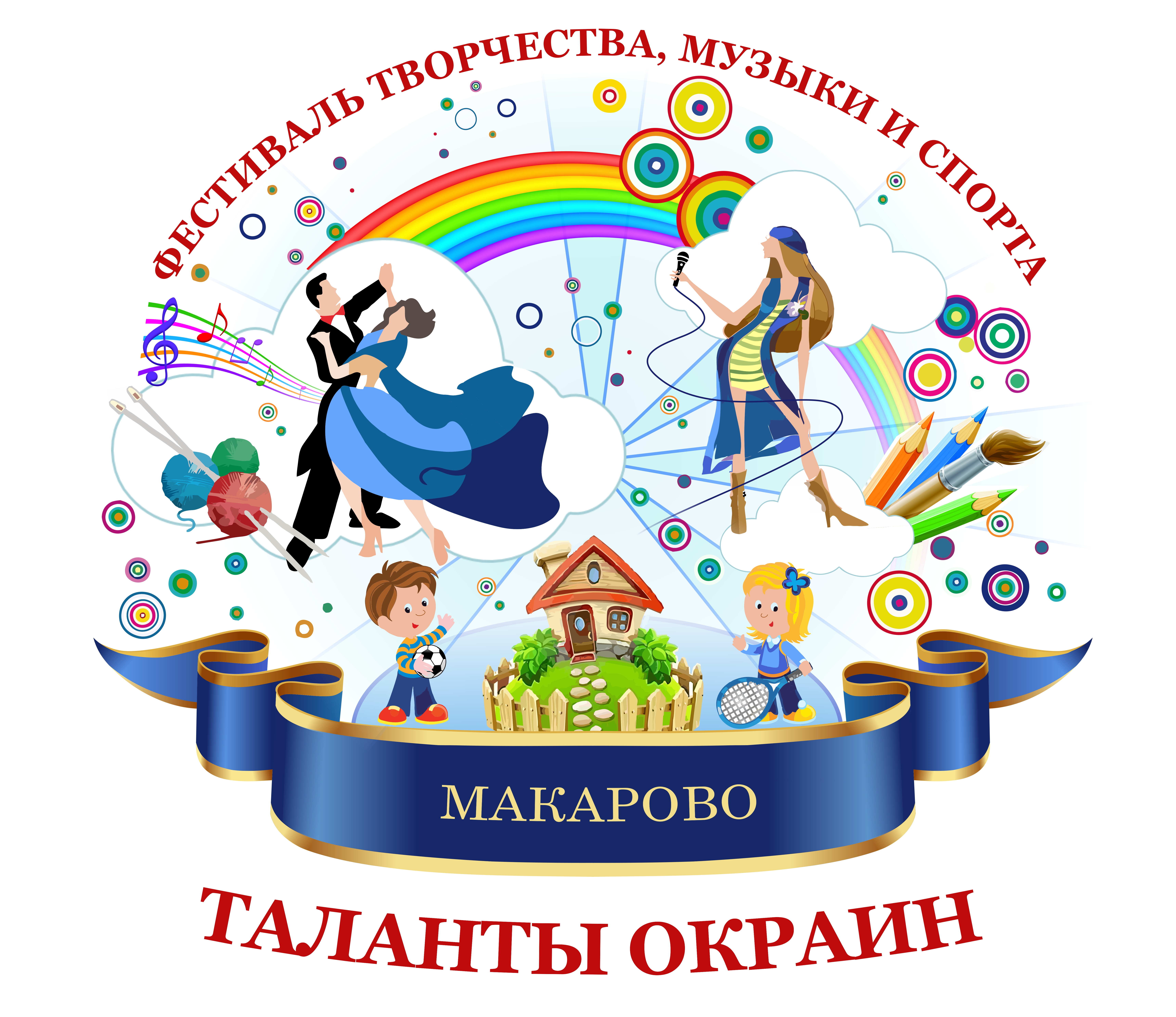 